       Masque Silberzweig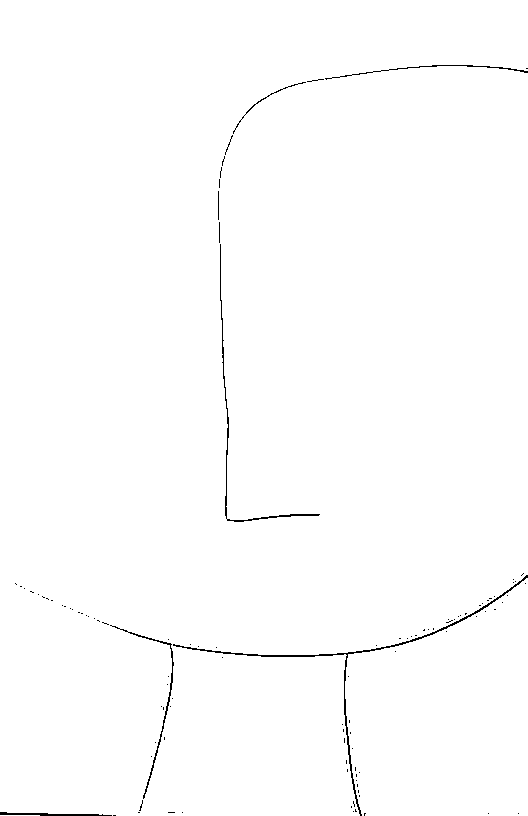 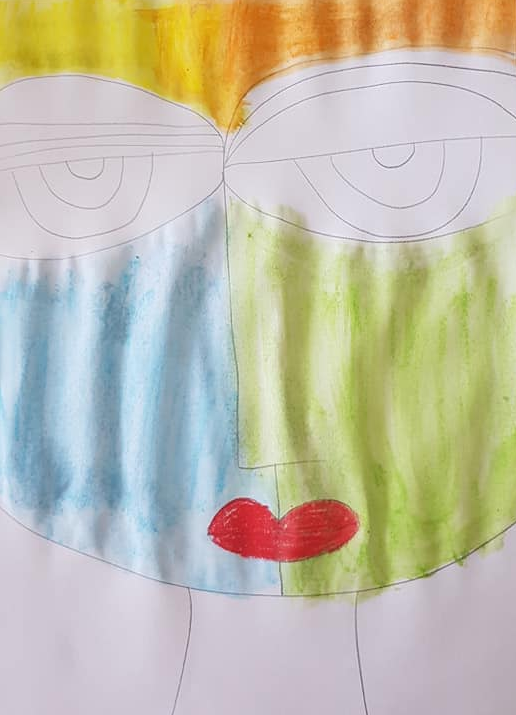 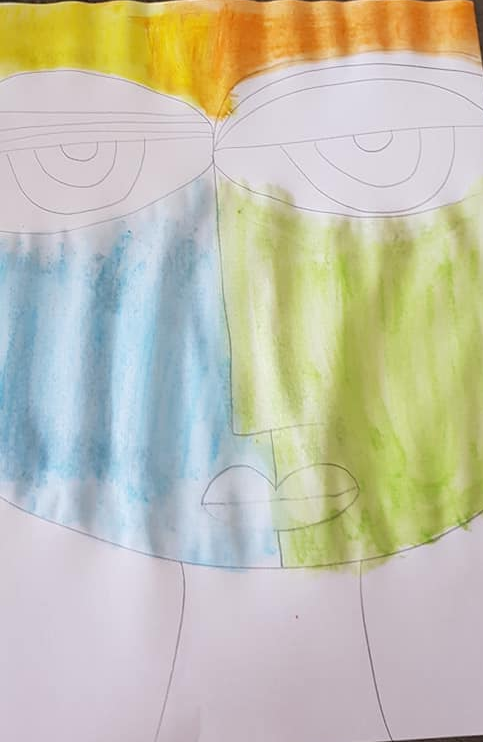 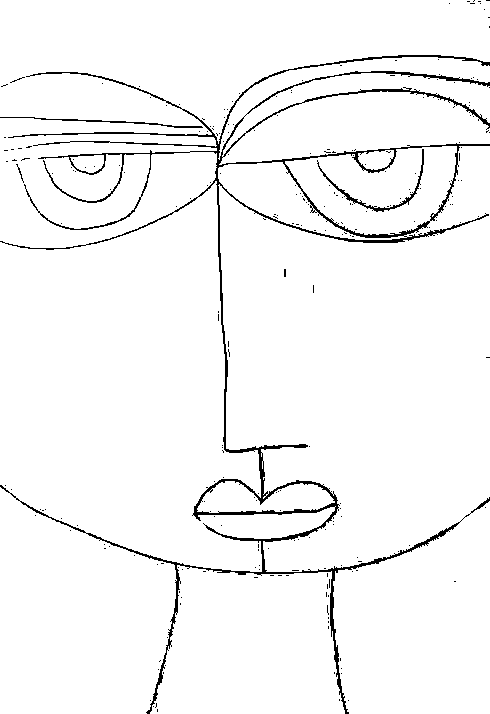 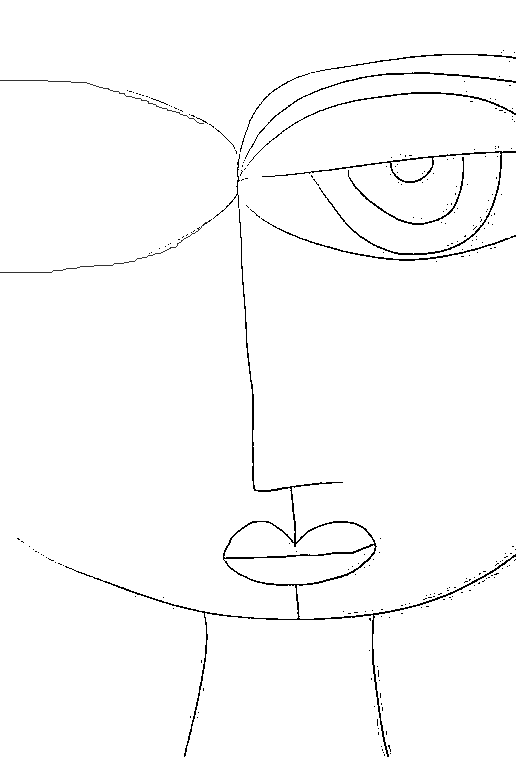 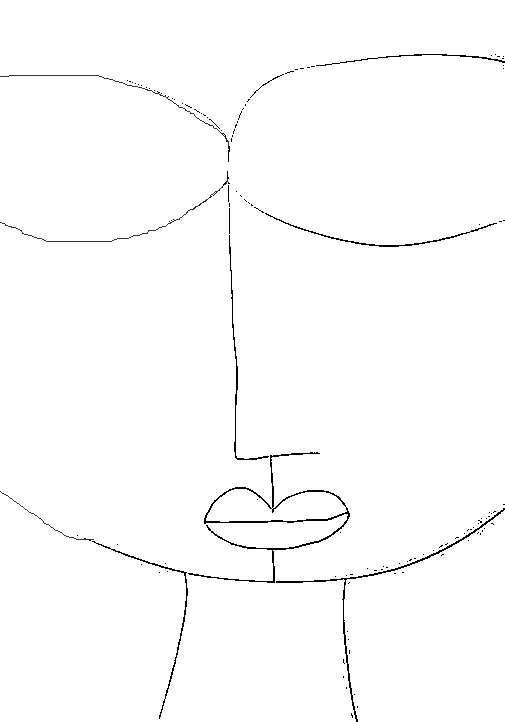 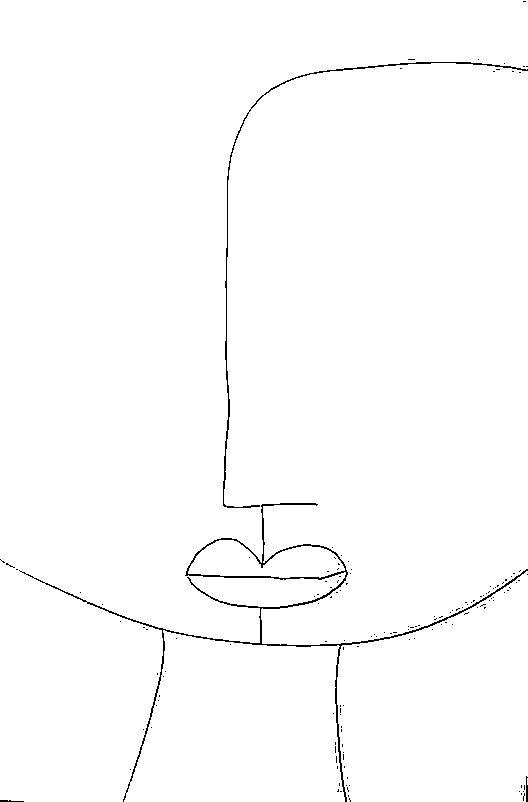 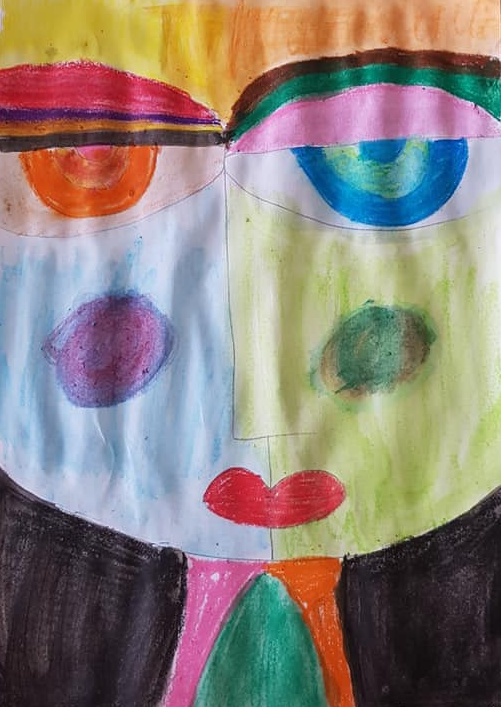 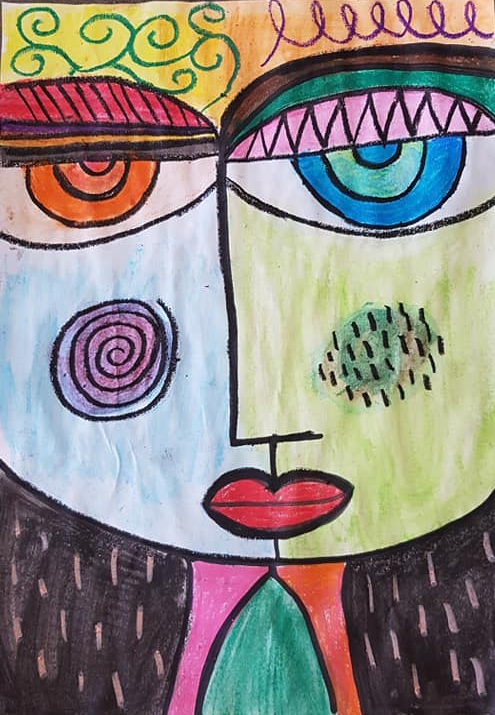 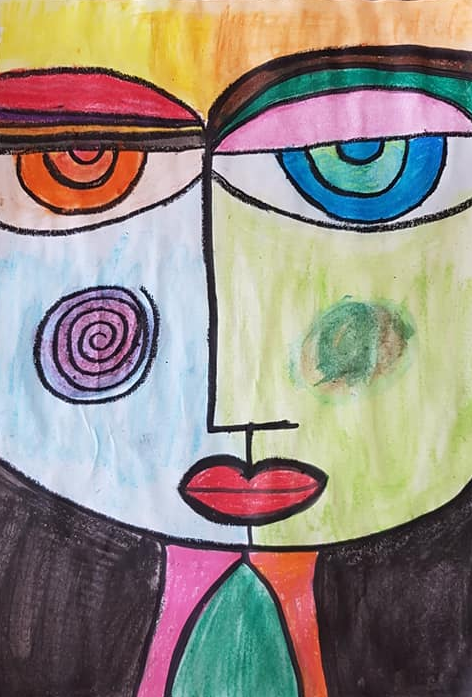 